29η ΠΡΟΣΚΛΗΣΗ ΣΥΓΚΛΗΣΗΣ ΟΙΚΟΝΟΜΙΚΗΣ ΕΠΙΤΡΟΠΗΣΚαλείστε να προσέλθετε σε τακτική συνεδρίαση της Οικονομικής Επιτροπής, που θα διεξαχθεί στο Δημοτικό Κατάστημα την 12η του μηνός Ιουνίου έτους 2020, ημέρα Παρασκευή και ώρα 12:30 για την συζήτηση και λήψη αποφάσεων στα παρακάτω θέματα της ημερήσιας διάταξης, σύμφωνα με τις σχετικές διατάξεις του άρθρου 75 Ν.3852/10, όπως αντικαταστάθηκε από το άρθρο 77 του Ν.4555/18 και ισχύει :1. Έγκριση πρακτικού της επιτροπής διενέργειας της διαδικασίας με διαπραγμάτευση  της  μελέτης «Αρχιτεκτονική μελέτη για την επίτευξη μελετητικής Ωριμότητας για την Πράξη με τίτλο «ΕΝΕΡΓΕΙΑΚΗ ΑΝΑΒΑΘΜΙΣΗ ΚΑΙ ΕΞΟΙΚΟΝΟΜΗΣΗ ΕΝΕΡΓΕΙΑΣ ΜΕ ΑΞΙΟΠΟΙΗΣΗ ΑΝΑΝΕΩΣΙΜΩΝ ΠΗΓΩΝ ΕΝΕΡΓΕΙΑΣ ΣΤΟ ΚΛΕΙΣΤΟ ΓΥΜΝΑΣΤΗΡΙΟ ΕΠΙ ΤΗΣ ΟΔΟΥ ΚΑΤΣΙΜΗΔΟΥ ΤΟΥ ΔΗΜΟΥ ΤΡΙΚΚΑΙΩΝ.2. Εισήγηση επί του ΣΑΥ-ΦΑΥ του έργου: "ΒΕΛΤΙΩΣΗ ΑΓΡΟΤΙΚΗΣ ΟΔΟΠΟΙΙΑΣ ΔΗΜΟΥ ΤΡΙΚΚΑΙΩΝ"3. Εισήγηση επί του Σ.Α.Υ. – Φ.Α.Υ.  του έργου: «Επισκευή και συντήρηση πισίνας και κτηρίων στο πάρκο Αγίου Γεωργίου Δήμου Τρικκαίων»4. Εισήγηση επί του 1ου Ανακεφαλαιωτικού Πίνακα Εργασιών (Α.Π.Ε.) του έργου «ΕΠΙΣΚΕΥΕΣ ΣΥΝΤΗΡΗΣΕΙΣ W.C. ΣΧΟΛΙΚΩΝ ΜΟΝΑΔΩΝ ΔΗΜΟΥ ΤΡΙΚΚΑΙΩΝ»5. Έγκριση Πρακτικού 1 της ανοικτής  ηλεκτρονικής διαγωνιστικής διαδικασίας κάτω των ορίων - «Προμήθεια εκθεσιακού εξοπλισμού για τα πολιτιστικά δρώμενα του Δήμου Τρικκαίων» -  υπ’ αρ. 10875/9-4-2020  Διακήρυξη6. Έγκριση μελέτης –  καθορισμός όρων διακήρυξης συνοπτικού διαγωνισμού για την παροχή υπηρεσιών «Κοπής ή ανανέωσης κόμης στη Δ.Ε. Τρικκαίων»,  συνολικού προϋπολογισμού  6.488,30 € συμπεριλαμβανομένου  ΦΠΑ.7. ΟΡΙΣΜΟΣ ΥΠΟΛΟΓΟΥ ΕΚΔΟΣΗΣ ΧΕΠ8. Έγκριση των όρων δημοπράτησης για την εκμίσθωση του ισογείου δημοτικού καταστήματος Κ20 που βρίσκεται στο εξωτερικό μέρος της δημοτικής αγοράς επί της οδού Μιαούλη, επιφάνειας 32 τ.μ".9. Έγκριση των όρων δημοπράτησης για την εκμίσθωση δημοτικού καταστήματος-κληροδοτήματος Ιωάννη Ματσόπουλου, που βρίσκεται στην οδό Μιαούλη 1, επίφάνειας 42 τ.μ".10. Έγκριση των όρων διακήρυξης δημοπρασίας δημοτικών εκτάσεων που βρίσκονται στην τοπική κοινότητα Χρυσαυγής, με σκοπό την κτηνοτροφική χρήση11. Έγκριση των όρων διακήρυξης δημοπρασίας δημοτικής έκτασης που βρίσκεται στην  κτηματική περιφέρεια Γλίνους της τοπικής κοινότητας Γλίνους , με σκοπό την κτηνοτροφική χρήση12. Έγκριση διαγραφής ποσών τροφείων από οφειλέτες του Δήμου ως αχρεωστήτως-βεβαιωθέντα13. Έγκριση Πρακτικού II της Επιτροπής διενέργειας & αξιολόγησης προσφορών  – ΑΠΟΣΦΡΑΓΙΣΗ ΚΑΙ ΕΛΕΓΧΟΣ ΠΛΗΡΟΤΗΤΑΣ ΔΙΚΑΙΟΛΟΓΗΤΙΚΩΝ ΚΑΤΑΚΥΡΩΣΗΣ - ΚΑΤΑΚΥΡΩΣΗ ΑΠΟΤΕΛΕΣΜΑΤΟΣ -  του συνοπτικού διαγωνισμού για  την Πράξη: «ΔΗΜΙΟΥΡΓΙΑ ΚΟΙΝΩΝΙΚΟΥ ΕΣΤΙΑΤΟΡΙΟΥ ΚΑΙ ΑΝΟΙΚΤΟΥ ΚΕΝΤΡΟΥ ΗΜΕΡΑΣ ΑΣΤΕΓΩΝ Δ. ΤΡΙΚΚΑΙΩΝ»-ΥΠΟΕΡΓΟ 2: «ΠΡΟΜΗΘΕΙΑ ΕΞΟΠΛΙΣΜΟΥ ΚΟΙΝΩΝΙΚΟΥ ΕΣΤΙΑΤΟΡΙΟΥ ΔΗΜΟΥ ΤΡΙΚΚΑΙΩΝ», προϋπ/σμού δαπάνης 23.723,50 € εκτός του ΦΠΑ.  Αριθμ. Διακήρυξης:  10857/09.04.2020.14. Έγκριση Πρακτικού  1  της Επιτροπής διενέργειας του ανοιχτού ηλεκτρονικού διαγωνισμού επιλογής αναδόχου για την κατασκευή του έργου:  «ΠΛΑΚΟΣΤΡΩΣΕΙΣ Τ.Κ. ΠΑΛΑΙΟΠΥΡΓΟΥ»15. Έγκριση Πρακτικού  1  της Επιτροπής διενέργειας του ανοιχτού ηλεκτρονικού διαγωνισμού επιλογής αναδόχου για την κατασκευή του έργου:  «ΕΝΕΡΓΕΙΑΚΗ ΑΝΑΒΑΘΜΙΣΗ ΚΤΗΡΙΟΥ ΕΠΙΜΕΛΗΤΗΡΙΟΥ ΤΡΙΚΑΛΩΝ ΥΠΟΕΡΓΟ 1: ΕΝΕΡΓΕΙΑΚΗ ΑΝΑΒΑΘΜΙΣΗ ΚΤΗΡΙΟΥ ΕΠΙΜΕΛΗΤΗΡΙΟΥ ΤΡΙΚΑΛΩΝ»16. Έγκριση δικαιολογητικών δαπανών της πάγιας προκαταβολής των Προέδρων των Κοινοτήτων».Πίνακας Αποδεκτών	ΚΟΙΝΟΠΟΙΗΣΗ	ΤΑΚΤΙΚΑ ΜΕΛΗ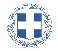 ΕΛΛΗΝΙΚΗ ΔΗΜΟΚΡΑΤΙΑ
ΝΟΜΟΣ ΤΡΙΚΑΛΩΝΔΗΜΟΣ ΤΡΙΚΚΑΙΩΝΔ/ΝΣΗ ΔΙΟΙΚΗΤΙΚΩΝ ΥΠΗΡΕΣΙΩΝΤΜΗΜΑ ΔΙΟΙΚΗΤΙΚΗΣ ΥΠΟΣΤΗΡΙΞΗΣΓραμματεία Οικονομικής ΕπιτροπήςΤρίκαλα, 10 Ιουνίου 2020
Αριθ. Πρωτ. : 15198ΠΡΟΣ :  1.Τα μέλη της ΟικονομικήςΕπιτροπής (Πίνακας Αποδεκτών)(σε περίπτωση κωλύματος παρακαλείσθε να ενημερώσετε τον αναπληρωτή σας).Ο Πρόεδρος της Οικονομικής ΕπιτροπήςΨύχος ΚωνσταντίνοςΑντιδήμαρχοςΨύχος ΚωνσταντίνοςΒότσιου - Μακρή ΠαρασκευήΑναστασίου ΒάιοςΚοτρώνη-Μπαλοδήμου ΓεωργίαΚωτούλας ΙωάννηςΠαζαΐτης ΔημήτριοςΑλεστά ΣοφίαΒασταρούχας ΔημήτριοςΚαΐκης ΓεώργιοςΔήμαρχος & μέλη Εκτελεστικής ΕπιτροπήςΓενικός Γραμματέας  Δ.ΤρικκαίωνΑναπληρωματικά μέλη Ο.Ε. 